Положение  о конкурсе  аттестатовДубовка 20171. Общие положенияНастоящее положение разработано в соответствии с Федеральным законом от 29 декабря 2012 г. № 273-ФЗ «Об образовании в Российской Федерации»;    Порядком   приема   на   обучение   по   образовательным   программамсреднего  профессионального: образования,  утвержденным  приказомМинистерства   образования    и   науки   Российской    Федерации    от24.01.2014 г. № 36;другими документами Министерства образования и науки РоссийскойФедерации,   федерального   или   регионального   органа   управленияпрофессиональным образованием, Уставом  колледжа;правилами приема в колледж на 2017 г.;Конкурс аттестатов, проводится, если численность поступающих превышает количество бюджетных мест.                             2. Организация  комиссии  конкурса аттестатов2.1. Комиссия конкурса аттестатов (далее – комиссия) создается для подсчетасреднего балла аттестатов граждан и выстраивания рейтинга абитуриентов, поступающих  на базе основного общего образования, среднего (полного) общего образования для   обучения по основным профессиональным образовательным программам среднего   профессионального образования.2.2. В состав комиссии входят:1)  Председатель2)  Ответственный секретарь3)  Члены комиссии (количеством до трех человек)2.3. Комиссия назначается ежегодно приказом директора колледжа из числаработников колледжа, в том числе из числа членов приемной комиссии. Председатель  комиссии назначается приказом директором колледжа.2.4. Работу комиссии организует председатель, а делопроизводство ответственный  секретарь приемной  комиссии.3. Порядок  проведения  конкурса аттестатов3.1. Обязательным условием для всех категорий поступающих являются подача в  приемную комиссию колледжа документа об образования или его копии в сроки,  указанные в ежегодных правилах приема в колледж.3.2. Члены комиссии ежедневно проводят подсчет средних баллов вновь поданных  в приемную комиссию аттестатов, заносят их в ведомость, в которой фиксируется   средний балл каждого аттестата (Приложение 1). Ведомость заверяется подписями    ответственного секретаря комиссии и членов комиссии, проводивших подсчет.3.3. Дата проведения конкурса утверждается председателем приемной комиссии и  доводится до сведения поступающих не позднее 20 июня.3.4. Процедура конкурса оформляется протоколом, заверенным всеми членами   комиссии.3.6. Комиссия участвует в работе приемной комиссии при объявлении результатов   конкурса.3.7. Лица, забравшие документы из приемной комиссии, выбывают из конкурса.3.8. Лица, не предоставившие подлинник документа об образовании в сроки,указанные в правилах приема в колледж, из конкурса выбывают. На освободившиеся   вакантные места зачисляются абитуриенты согласно рейтингу абитуриентов.3.9. Информация о рейтинге абитуриентов, поступающих на базе основного общего  и полного среднего образования (Приложение 2) должна быть представлена по каждой   специальности, заверена подписями председателя и ответственного секретаря комиссии,   размещаться на официальном сайте колледжа (www. dzvc.ru) и на информационном стендеприемной комиссии с периодичностью, указанной в правилах приема в колледж.
        Для  участия  в  конкурсе  обязательным  условием  является  подача документа об образовании в приёмную комиссию до 15 августа.Члены комиссии проводят подсчёт среднего балла аттестатов, путем деления общей, суммы оценок на их количество.       При равном количестве, набранных баллов при установлении рейтинга абитуриентов учитываются оценки по профильным дисциплинам:-   по специальности  Ветеринария  -  русский язык и биология;-   по   специальности   Кинология -  русский язык и биология.-   по специальности  Фармация   -  русский язык, химия;-   по   специальности   Охотоведение и звероводство -  русский язык, математика.-   по специальности  Ихтиология и рыбоводство   -  русский язык, биология;-   по   специальности   Гостиничный  сервис  -  математика, русский язык, иностранный язык, история.-   по специальности  Право и организация  социального обеспечения    - русский язык, история  России;-   по   специальности   Экономика и бухгалтерский  учет по (отраслям) -  математика, русский язык.Также при равном количестве баллов с учётом профильных дисциплин, учитывается время подачи заявления. 	При возникновении разногласий в комиссии проводится голосование, ирешение утверждается большинством голосов..ВЕДОМОСТЬсредних баллов аттестатов абитуриентов, поступающих в ГБПОУ «Дубовский зооветеринарный колледжимени Героя Советского Союза А. А. Шарова»на специальность __________________________Дата: «___»__________20__г.Ответственный секретарь: ____________________(расшифровка подписи)Член комиссии:____________________________  (расшифровка подписи)____________________________ (расшифровка подписи)____________________________ (расшифровка подписи)____________________________ (расшифровка подписи)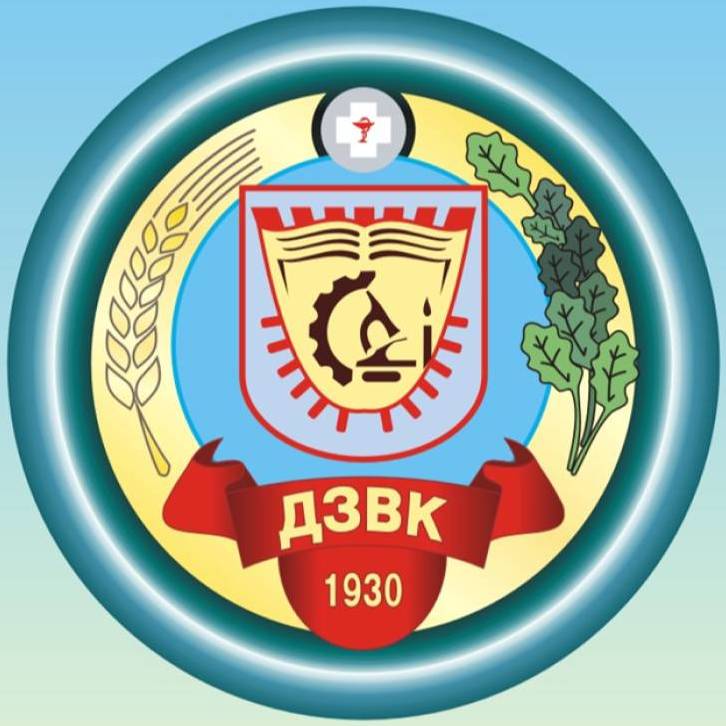 Комитет  образования и науки Волгоградской областиГосударственное бюджетное профессиональное образовательное учреждение «Дубовский зооветеринарный колледж имени Героя Советского Союза А. А. Шарова»УТВЕРЖДАЮДиректор  колледжа__________Н.Я. КорнеевПриказ № 12-п от 07.02.  2017 г.№/№Фамилия, имя, отчествоСредний  балл аттестата123456